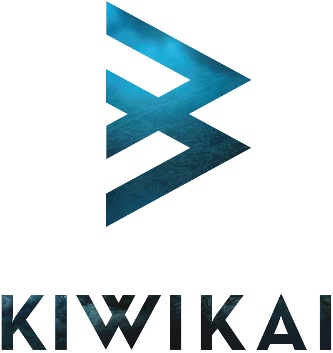 KIWI KAI MASTER CHEF PROGRAMName:Address:Email:Age:Allergies:Who to call in an emergency:Hobbies:Do you allow Kiwi Kai to use photos of you for promotional purposes during the course we would ensure you are happy with these and primarily photos will be of the kai:    YES / NOThe course is at Kiwi Kai Nelson, 41 Halifax Street, Nelson.  Along from the AA – plenty of parking for parents to drop off students and close to bus stops.